1.DeterminantesCompleta o texto das vinhetas com determinantes interrogativos.2.Pronomes2.1. Completa as expressões da coluna A com os pronomes indefinidos da coluna B:Preenche os espaços com pronomes relativos.O curso de dança no ____________________ elas se inscreveram, começa para a semana.A mãe falou com _____________ achava certo.As visitas de estudo nas __________________ ela participou foram as mais interessantes.Esta música _______________ estamos a ouvir é dos anos 80.O amigo de ________________ te falei, chega hoje de Paris.Verbo auxiliar da passivaSublinha nas frases o sujeito e o complemento direto.A Rita apanhou o comboio em cima da hora.Nós adoramos os bolos de chocolate da avó.Eles passarão o próximo Natal em casa dos primos.A Joana ganhou o prémio de poesia da escola.O Rui lê os livros de Alice Vieira com muito prazer.Transforma as frases ativas em frases passivas.a._______________________________________________________________________________b._______________________________________________________________________________c.________________________________________________________________________________d._______________________________________________________________________________e._______________________________________________________________________________3.2.  Indica o verbo auxiliar que usaste na transformação das frases anteriores._________________________________________________________________________________Refere o tempo em que colocaste o auxiliar da passiva em cada uma das frases.a._______________________________________________________________________________b._______________________________________________________________________________c.________________________________________________________________________________d._______________________________________________________________________________e._______________________________________________________________________________4. Advérbios4.1. Completa as frases seguintes com advérbios interrogativos.a. _______________________ passaste as tuas férias de verão?b. Rita, _________________ vais a casa da Joana?c. Não estás interessada nesta peça de teatro ____________________?d. _____________________ é que eles estiveram a cantar as janeiras?e. _____________________ não foste com os teus amigos?5. Interjeições5.1. Destaca as interjeições presentes nas vinhetas e indica que sentimentos exprimem.Vinheta 1 – Interjeições: _____________________________; Sentimento expresso: __________________;Vinheta 2 – Interjeições: _____________________________; Sentimento expresso: __________________;Vinheta 3 – Interjeições: _____________________________; Sentimento expresso: __________________;6. Conjunções subordinativas6.1. Identifica a subclasse das conjunções subordinativas sublinhadas no texto .Chegou à praia depois dos outros. Atrasara-se em casa porque se esquecera da chave, e a Miquelina tinha ido às compras para o almoço. Mas, determinado como estava, pusera-se a caminho sozinho. Quando o viram chegar, de prancha sob o braço, os colegas nem queriam acreditar. (…)Como dizer-lhes que estava apavorado, que nunca na vida se tinha posto numa prancha (…)?De repente, vinda não sabia de onde, com uma nitidez notável, a irritante música dos “Martelinhos” começou a fazer-se ouvir, para o massacrar ainda mais. (…)- E se vocês se calassem, hã? – atalhou a Rita, apagando o cigarro na areia húmida. – Parecem uns putos! Inconscientes…A_________ B__________ C___________ D____________ E__________6.2. Completa as frases seguintes com conjunções subordinativas.__________________ estiver bom tempo, vou à praia.__________________ tocaram à campainha, a cadela ladrou.A Joana foi comprar umas botas ______________ ir esquiar.A Rita concluiu _________________ o João estava para chegar.A Beatriz perguntou _________________ tinhas feito o trabalho de Ciências._______________o professor entrou, escrevemos o sumário.Os alunos estudaram muito ________________ conseguir ganhar o prémio do concurso.6.2.1. Indica a que subclasse pertencem as conjunções subordinativas que utilizaste.a._______________________________________________________________________________b._______________________________________________________________________________c.________________________________________________________________________________d._______________________________________________________________________________e._______________________________________________________________________________f.________________________________________________________________________________g._______________________________________________________________________________6.3. Liga as frases seguintes através da conjunção subordinativa indicada:a. Hoje faço os trabalhos de casa. Irei ao jogo de rugby no fim de semana. (condicional)__________________________________________________________________________________________________________________________________________________________________b.Os meus primos do Brasil vêm a Portugal. Eles assistem sempre aos jogos da Académica. (temporal)__________________________________________________________________________________________________________________________________________________________________c.A minha mãe comprou-me um computador novo. O meu computador ficou sem conserto. (causal)__________________________________________________________________________________________________________________________________________________________________Bom trabalho! Português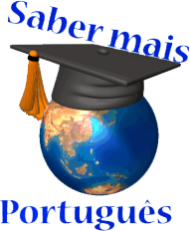 Nome:_____________________________________________ Ano/Turma: _____Coluna AExpressõesColuna BPronomes indefinidosAi! Do mundo que vai _____________ ao fundo.Todos por um e um por ______________.Amigo de um, inimigo de ____________.Depressa e bem não há ______________.Descobrir a careca a ________________.Desmanchar e fazer, ________________ é aprender.Em pouco _____________ se diz.Muitos amigos em geral e ______________ em especial.________________ fazer é fazer nada.Muito/a/os/asPouco/a/os/asTodo/a/os/asAlgum/aAlguns/algumasNenhum/aNenhuns/nenhumasTanto/a/os/asOutro/a/os/asNadaTudoAlguémNinguém